РЕШЕНИЕРассмотрев проект решения о принятии в первом чтении решения                                         о дополнительном ежемесячном материальном обеспечении отдельной категории граждан за особые заслуги в развитии Петропавловск-Камчатского городского округа, внесенный председателем Городской Думы Петропавловск-Камчатского городского округа Монаховой Г.В., в соответствии со статьей 18 Регламента Городской  Думы Петропавловск-Камчатского городского округа Городская Дума Петропавловск-Камчатского городского округаРЕШИЛА:1. Принять в первом чтении решение о дополнительном ежемесячном материальном обеспечении отдельной категории граждан за особые заслуги                               в развитии Петропавловск-Камчатского городского округа согласно приложению. 2. Создать рабочую группу по доработке указанного проекта решения 
в следующем составе:3. Рабочей группе доработать проект решения и представить его председателю Городской Думы Петропавловск-Камчатского городского округа для внесения                       на рассмотрение очередной сессии Городской Думы Петропавловск-Камчатского городского округа.Приложение к решению Городской ДумыПетропавловск-Камчатскогогородского округаот 28.12.2017 № 84-рРЕШЕНИЕот ____________№ ____-ндО дополнительном ежемесячном материальном обеспечении отдельной категории граждан за особые заслуги в развитии Петропавловск-Камчатского городского округаПринято Городской Думой Петропавловск-Камчатского городского округа(решение от ___________№ ______-р)Настоящее Решение определяет условия, порядок назначения и выплаты отдельной категории граждан дополнительного ежемесячного материального обеспечения за особые заслуги в развитии Петропавловск-Камчатского городского округа (далее - дополнительное ежемесячное материальное обеспечение), устанавливаемого к трудовой пенсии по старости, назначенной в соответствии                          с законодательством Российской Федерации.Статья 1. Граждане, имеющие право на дополнительное ежемесячное материальное обеспечение1. Право на дополнительное ежемесячное материальное обеспечение имеют граждане, проживающие на территории Российской Федерации (далее - граждане), получающие трудовую пенсию по старости, за исключением лиц, имеющих право                 на пенсию за выслугу лет, а также право на ежемесячную доплату к пенсии                                  в соответствии с законодательством Российской Федерации, Камчатского края и муниципальными правовыми актами Петропавловск-Камчатского городского округа.2. Дополнительное ежемесячное материальное обеспечение назначается гражданам, имеющим трудовой стаж не менее 25 лет работы в Петропавловск-Камчатском городском округе и не менее 10 лет замещавшим должности руководителей муниципальных организаций (суммарно – при замещении должностей руководителей нескольких муниципальных организаций).Статья 2. Размер дополнительного ежемесячного материального обеспечения1. Дополнительное ежемесячное материальное обеспечение устанавливается               в размере 5000 рублей.2. Размер дополнительного ежемесячного материального обеспечения подлежит индексации в порядке и сроки, установленные законодательством Российской Федерации для индексации ежемесячных денежных выплат.Статья 3. Порядок назначения и выплата дополнительного ежемесячного материального обеспечения1. Дополнительное ежемесячное материальное обеспечение назначается и выплачивается Управлением образования администрации Петропавловск-Камчатского городского округа при наличии условий для назначения дополнительного ежемесячного материального обеспечения, установленных статьей 1 настоящего Решения, по распоряжению администрации Петропавловск-Камчатского городского округа.2. Дополнительное ежемесячное материальное обеспечение назначается со дня подачи заявления при наличии следующих документов:1) паспорта гражданина Российской Федерации;2) копии трудовой книжки, а также других документов, подтверждающих стаж работы;3) справки об установлении трудовой пенсии, выданной территориальным органом Пенсионного фонда Российской Федерации.3. Заявление и документы, предусмотренные частью 2 настоящей статьи, представляются гражданином, имеющим право на дополнительное ежемесячное материальное обеспечение в соответствии со статьей 1 настоящего Решения,                             в администрацию Петропавловск-Камчатского городского округа.4. Дополнительное ежемесячное материальное обеспечение не выплачивается    в период выполнения оплачиваемой работы по трудовому и/или гражданско-правовому договору.Статья 4. Заключительные положения1. Финансирование дополнительного ежемесячного материального обеспечения, в том числе расходы на его доставку и пересылку, производится за счет средств бюджета Петропавловск-Камчатского городского округа.2. Настоящее Решение вступает в силу с 01.01.2019.Глава Петропавловск-Камчатского городского округа                                                                                        В.Ю. Иваненко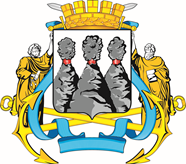 ГОРОДСКАЯ ДУМАПЕТРОПАВЛОВСК-КАМЧАТСКОГО ГОРОДСКОГО ОКРУГАот 28.12.2017 № 84-р4-я (внеочередная) сессияг. Петропавловск-КамчатскийО принятии в первом чтении решения                                  о дополнительном ежемесячном материальном обеспечении отдельной категории граждан                     за особые заслуги в развитии Петропавловск-Камчатского городского округапредседатель рабочей группы:председатель рабочей группы:председатель рабочей группы:председатель рабочей группы:Воровский А.В.Воровский А.В.-заместитель председателя Городской Думы Петропавловск-Камчатского городского округа - председатель Комитета по местному самоуправлению и социальной политике;заместитель председателя рабочей группы:заместитель председателя рабочей группы:заместитель председателя рабочей группы:заместитель председателя рабочей группы:Мелехина Т.В.--депутат Городской Думы Петропавловск-Камчатского городского округа по единому муниципальному избирательному округу;секретарь рабочей группы: секретарь рабочей группы: секретарь рабочей группы: секретарь рабочей группы: Ерш А.Ю.--советник юридического отдела аппарата Городской Думы Петропавловск-Камчатского городского округа;члены рабочей группы:члены рабочей группы:члены рабочей группы:члены рабочей группы:Брызгин К.В.Гаврилов И.В.Корнейчук Т.Г. Петренко Д.Ю.Тур Е.А.Черный А.А.Чубкова О.С.------- ------- заместитель Главы администрации Петропавловск-Камчатского городского округа – руководитель Управления делами администрации Петропавловск-Камчатского городского округа;депутат Городской Думы Петропавловск-Камчатского городского округа по единому муниципальному избирательному округу;заместитель начальника правового отдела Управления делами администрации Петропавловск-Камчатского городского округа;заместитель начальника Управления экономического развития и имущественных отношений администрации Петропавловск-Камчатского городского округа;заместитель руководителя Управления делами администрации Петропавловск-Камчатского городского округа;исполняющий обязанности председателя Контрольно-счетной палаты Петропавловск-Камчатского городского округа;заместитель Главы администрации Петропавловск-Камчатского городского округа – руководитель Управления финансов администрации Петропавловск-Камчатского городского округа.Председатель Городской ДумыПетропавловск-Камчатскогогородского округаГ.В. МонаховаГОРОДСКАЯ ДУМАПЕТРОПАВЛОВСК-КАМЧАТСКОГО ГОРОДСКОГО ОКРУГА